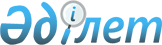 "2016-2018 жылдарға арналған аудандық бюджет туралы" Сайрам аудандық мәслихатының 2015 жылғы 22 желтоқсандағы № 49-345/V шешіміне өзгерістер енгізу туралы
					
			Мерзімі біткен
			
			
		
					Оңтүстік Қазақстан облысы Сайрам аудандық мәслихатының 2016 жылғы 20 қаңтардағы № 50-360/V шешімі. Оңтүстік Қазақстан облысының Әділет департаментінде 2016 жылғы 25 қаңтарда № 3552 болып тіркелді. 2017 жылдың 12 қаңтарына дейін қолданыста болды      Қазақстан Республикасының 2008 жылғы 4 желтоқсандағы Бюджет Кодексінің 104 бабының 5 тармағына, 109 бабының 5 тармағына, "Қазақстан Республикасындағы жергілікті мемлекеттік басқару және өзін-өзі басқару туралы" Қазақстан Республикасының 2001 жылғы 23 қаңтардағы Заңының 6 бабы 1 тармағының 1) тармақшасына және Оңтүстік Қазақстан облыстық мәслихатының 2016 жылғы 15 қаңтардағы № 46/382-V "Оңтүстік Қазақстан облыстық мәслихатының 2015 жылғы 9 желтоқсандағы № 44/351-V "2016-2018 жылдарға арналған облыстық бюджет туралы" шешіміне өзгерістер мен толықтырулар енгізу туралы" Нормативтік құқықтық актілерді мемлекеттік тіркеу тізілімінде № 3530 тіркелген шешіміне сәйкес, Сайрам аудандық мәслихаты ШЕШІМ ҚАБЫЛДАДЫ:

      1. Сайрам аудандық мәслихатының 2015 жылғы 22 желтоқсандағы № 49-345/V "2016-2018 жылдарға арналған аудандық бюджет туралы" (Нормативтік құқықтық актілерді мемлекеттік тіркеу тізілімінде 3486 нөмірімен тіркелген, 2016 жылғы 15 қаңтарда "Мәртөбе" газетінде жарияланған) шешіміне мынадай өзгерістер енгізілсін:

      1-тармақ мынадай редакцияда жазылсын:

      "1. Сайрам ауданының 2016-2018 жылдарға арналған аудандық бюджеті тиісінше 1 қосымшаға сәйкес, оның ішінде 2016 жылға мынадай көлемде бекітілсін:

      1) кiрiстер – 17 239 295 мың теңге, оның iшiнде:

      салықтық түсiмдер – 1 871 129 мың теңге;

      салықтық емес түсiмдер – 15 004 мың теңге;

      негізгі капиталды сатудан түсетін түсімдер – 29 771 мың теңге;

      трансферттер түсiмi – 15 323 391 мың теңге;

      2) шығындар – 18 233 704 мың теңге;

      3) таза бюджеттiк кредиттеу – 27 651 мың теңге, оның ішінде:

      бюджеттік кредиттер – 31 815 мың теңге;

      бюджеттік кредиттерді өтеу – 4 164 мың теңге;

      4) қаржы активтерімен операциялар бойынша сальдо – 0, оның ішінде:

      қаржы активтерін сатып алу – 0;

      мемлекеттің қаржы активтерін сатудан түсетін түсімдер – 0;

      5) бюджет тапшылығы – - 1 022 060 мың теңге;

      6) бюджет тапшылығын қаржыландыру – 1 022 060 мың теңге, оның ішінде:

      қарыздар түсімі – 31 815 мың теңге;

      қарыздарды өтеу – 4 164 мың теңге;

      бюджет қаражатының пайдаланылатын қалдықтары – 994 409 мың теңге.".

      Көрсетілген шешімнің 1, 4 қосымшалары осы шешімнің 1, 4 қосымшаларына сәйкес жаңа редакцияда жазылсын.

      2. Осы шешім 2016 жылдың 1 қаңтарынан бастап қолданысқа енгізілсін.

 Сайрам ауданының 2016 жылға арналған бюджеті Бюджеттік инвестициялық жобаларды (бағдарламаларды) іске асыруға бағытталған бюджеттік бағдарламалар бөлінісінде 2016 жылға арналған аудандық бюджеттік даму бағдарламаларының тізбесі
					© 2012. Қазақстан Республикасы Әділет министрлігінің «Қазақстан Республикасының Заңнама және құқықтық ақпарат институты» ШЖҚ РМК
				
      Аудандық мәслихат

      сессиясының төрағасы

Е.Беркінбаев

      Аудандық мәслихат хатшысы

Ж.Сүлейменов
Сайрам аудандық мәслихатының
2016 жылғы 20 қаңтардағы
№ 50-360/V шешіміне 1-қосымшаСайрам аудандық мәслихатының
2015 жылғы 22 желтоқсандағы
№ 49-345/V шешіміне 1-қосымшаСанаты

Санаты

Санаты

Сомасы, мың теңге 

Сыныбы

Атауы

Атауы

Атауы

Сомасы, мың теңге 

Iшкi сыныбы

Iшкi сыныбы

Iшкi сыныбы

Сомасы, мың теңге 

Ерекшелiгi

Ерекшелiгi

Сомасы, мың теңге 

1

1

1

1

2

3

І. Кірістер 

17 239 295

1

Салықтық түсімдер

1 871 129

01

Табыс салығы

668 275

2

Жеке табыс салығы

668 275

03

Әлеуметтiк салық

584 573

1

Әлеуметтік салық

584 573

04

Меншiкке салынатын салықтар

497 653

1

Мүлiкке салынатын салықтар

135 692

3

Жер салығы

33 357

4

Көлiк құралдарына салынатын салық

326 283

5

Бірыңғай жер салығы

2 321

05

Тауарларға, жұмыстарға және қызметтер көрсетуге салынатын iшкi салықтар

88 785

2

Акциздер

23 352

3

Табиғи және басқа ресурстарды пайдаланғаны үшiн түсетiн түсiмдер

6 678

4

Кәсiпкерлiк және кәсiби қызметтi жүргiзгенi үшiн алынатын алымдар

57 279

5

Ойын бизнесіне салық

1 476

07

Басқа да салықтар

3 956

1

Басқа да салықтар

3 956

08

Заңдық мәнді іс-әрекеттерді жасағаны және (немесе) оған уәкілеттігі бар мемлекеттік органдар немесе лауазымды адамдар құжаттар бергені үшін алынатын міндетті төлемдер

27 887

1

Мемлекеттік баж

27 887

2

Салықтық емес түсiмдер

15 004

01

Мемлекеттік меншіктен түсетін кірістер

7 804

5

Мемлекет меншігіндегі мүлікті жалға беруден түсетін кірістер

7 804

06

Өзге де салықтық емес түсімдер

7 200

06

1

Өзге де салықтық емес түсімдер

7 200

3

Негізгі капиталды сатудан түсетін түсімдер

29 771

03

Жердi және материалдық емес активтердi сату

29 771

1

Жерді сату

29 771

4

Трансферттердің түсімдері

15 323 391

02

Мемлекеттiк басқарудың жоғары тұрған органдарынан түсетiн трансферттер

15 323 391

2

Облыстық бюджеттен түсетiн трансферттер

15 323 391

Функционалдық топ

Функционалдық топ

Функционалдық топ

Функционалдық топ

Функционалдық топ

Сомасы, мың теңге

Кіші функция

Кіші функция

Кіші функция

Кіші функция

Сомасы, мың теңге

Бюджеттік бағдарламалардың әкiмшiсi

Бюджеттік бағдарламалардың әкiмшiсi

Бюджеттік бағдарламалардың әкiмшiсi

Сомасы, мың теңге

Бағдарлама

Бағдарлама

Сомасы, мың теңге

Атауы

Сомасы, мың теңге

1

2

3

2. Шығындар

18233704

01

Жалпы сипаттағы мемлекеттiк қызметтер 

457938

01

1

Мемлекеттiк басқарудың жалпы функцияларын орындайтын өкiлдi, атқарушы және басқа органдар

410868

112

Аудан (облыстық маңызы бар қала) мәслихатының аппараты

22398

112

001

Аудан (облыстық маңызы бар қала) мәслихатының қызметін қамтамасыз ету жөніндегі қызметтер

22398

01

1

122

Аудан (облыстық маңызы бар қала) әкімінің аппараты

125519

01

1

122

001

Аудан (облыстық маңызы бар қала) әкімінің қызметін қамтамасыз ету жөніндегі қызметтер

125519

01

1

123

Қаладағы аудан, аудандық маңызы бар қала, кент, ауыл, ауылдық округ әкімінің аппараты

262951

01

1

123

001

Қаладағы аудан, аудандық маңызы бар қаланың, кент, ауыл, ауылдық округ әкімінің қызметін қамтамасыз ету жөніндегі қызметтер

262951

01

2

Қаржылық қызмет

3609

01

2

459

Ауданның (облыстық маңызы бар қаланың) экономика және қаржы бөлімі

3609

01

2

452

003

Салық салу мақсатында мүлікті бағалауды жүргізу

1892

010

Жекешелендіру, коммуналдық меншікті басқару, жекешелендіруден кейінгі қызмет және осыған байланысты дауларды реттеу 

1717

9

Жалпы сипаттағы өзге де мемлекеттiк қызметтер

43461

01

5

459

Ауданның (облыстық маңызы бар қаланың) экономика және қаржы бөлімі

43461

01

5

452

001

Ауданның (облыстық маңызы бар қаланың) экономикалық саясаттын қалыптастыру мен дамыту, мемлекеттік жоспарлау, бюджеттік атқару және коммуналдық меншігін басқару саласындағы мемлекеттік саясатты іске асыру жөніндегі қызметтер

42811

015

Мемлекеттік органның күрделі шығыстары

650

02

Қорғаныс

94937

1

Әскери мұқтаждар

24036

122

Аудан (облыстық маңызы бар қала) әкімінің аппараты

24036

005

Жалпыға бірдей әскери міндетті атқару шеңберіндегі іс-шаралар

24036

2

2

Төтенше жағдайлар жөнiндегi жұмыстарды ұйымдастыру

70901

2

02

122

Аудан (облыстық маңызы бар қала) әкімінің аппараты

70901

006

Аудан (облыстық маңызы бар қала) ауқымындағы төтенше жағдайлардың алдын алу және оларды жою 

55315

007

Аудандық (қалалық) ауқымдағы дала өрттерінің, сондай-ақ мемлекеттік өртке қарсы қызмет органдары құрылмаған елдi мекендерде өрттердің алдын алу және оларды сөндіру жөніндегі іс-шаралар

15586

03

Қоғамдық тәртіп, қауіпсіздік, құқықтық, сот, қылмыстық-атқару қызметі

18269

9

Қоғамдық тәртіп және қауіпсіздік саласындағы басқа да қызметтер

18269

485

Ауданның (облыстық маңызы бар қаланың) жолаушылар көлігі және автомобиль жолдары бөлімі

18269

021

Елдi мекендерде жол қозғалысы қауiпсiздiгін қамтамасыз ету

18269

04

Бiлiм беру

14988981

1

Мектепке дейiнгi тәрбие және оқыту

2 245 227

123

Қаладағы аудан, аудандық маңызы бар қала, кент, ауыл, ауылдық округ әкімінің аппараты

259 800

004

Мектепке дейінгі тәрбие мен оқыту ұйымдарының қызметін қамтамасыз ету

259 800

464

Ауданның (облыстық маңызы бар қаланың) білім бөлімі

1 984 907

464

009

Мектепке дейінгі тәрбие мен оқыту ұйымдарының қызметін қамтамасыз ету

81 868

040

Мектепке дейінгі білім беру ұйымдарында мемлекеттік білім беру тапсырысын іске асыруға

1 903 039

467

Ауданның (облыстық маңызы бар қаланың) құрылыс бөлімі

520

037

Мектепке дейiнгi тәрбие және оқыту объектілерін салу және реконструкциялау

520

2

Бастауыш, негізгі орта және жалпы орта білім беру

12048770

464

Ауданның (облыстық маңызы бар қаланың) білім бөлімі

10386486

003

Жалпы білім беру

10 267 786

006

Балаларға қосымша білім беру

118 700

467

Ауданның (облыстық маңызы бар қаланың) құрылыс бөлімі

1662284

024

Бастауыш, негізгі орта және жалпы орта білім беру объектілерін салу және реконструкциялау

1662284

4

Техникалық және кәсіптік, орта білімнен кейінгі білім беру

128026

464

Ауданның (облыстық маңызы бар қаланың) білім бөлімі

128026

018

Кәсіптік оқытуды ұйымдастыру

128 026

9

Бiлiм беру саласындағы өзге де қызметтер

566 958

464

Ауданның (облыстық маңызы бар қаланың) білім беру бөлімі

566 958

04

9

464

001

Жергілікті деңгейде білім беру саласындағы мемлекеттік саясатты іске асыру жөніндегі қызметтер

19 603

005

Ауданның (облыстык маңызы бар қаланың) мемлекеттік білім беру мекемелер үшін оқулықтар мен оқу-әдiстемелiк кешендерді сатып алу және жеткізу

145524

015

Жетім баланы (жетім балаларды) және ата-аналарының қамқорынсыз қалған баланы (балаларды) күтіп-ұстауға қамқоршыларға (қорғаншыларға) ай сайынғы ақшалай қаражат төлемі

22907

022

Жетім баланы (жетім балаларды) және ата-анасының қамқорлығынсыз қалған баланы (балаларды) асырап алғаны үшін Қазақстан азаматтарына біржолғы ақша қаражатын төлеуге арналған төлемдер

11135

029

Балалар мен жасөспірімдердің психикалық денсаулығын зерттеу және халыққа психологиялық-медициналық-педагогикалық консультациялық көмек көрсету

24688

067

Ведомстволық бағыныстағы мемлекеттік мекемелерінің және ұйымдарының күрделі шығыстары

343101

06

Әлеуметтiк көмек және әлеуметтiк қамсыздандыру

561566

1

Әлеуметтiк қамсыздандыру

229215

451

Ауданның (облыстық маңызы бар қаланың) жұмыспен қамту және әлеуметтік бағдарламалар бөлімі

219045

005

Мемлекеттік атаулы әлеуметтік көмек 

4691

016

18 жасқа дейінгі балаларға мемлекеттік жәрдемақылар

161786

025

Өрлеу жобасы бойынша келісілген қаржылай көмекті енгізу

52568

464

Ауданның (облыстық маңызы бар қаланың) білім беру бөлімі

10170

030

Патронат тәрбиешілерге берілген баланы (балаларды) асырап бағу 

10170

2

Әлеуметтiк көмек

266734

451

Ауданның (облыстық маңызы бар қаланың) жұмыспен қамту және әлеуметтік бағдарламалар бөлімі

245277

002

Еңбекпен қамту бағдарламасы

9140

06

2

451

004

Ауылдық жерлерде тұратын денсаулық сақтау, білім беру, әлеуметтік қамтамасыз ету, мәдениет, спорт және ветеринар мамандарына отын сатып алуға Қазақстан Республикасының заңнамасына сәйкес әлеуметтік көмек көрсету

7900

006

Тұрғын үйге көмек көрсету

19837

007

Жергілікті өкілетті органдардың шешімі бойынша мұқтаж азаматтардың жекелеген топтарына әлеуметтік көмек

38473

010

Үйден тәрбиеленіп оқытылатын мүгедек балаларды материалдық қамтамасыз ету

3054

014

Мұқтаж азаматтарға үйде әлеуметтiк көмек көрсету

110920

017

Мүгедектерді оңалту жеке бағдарламасына сәйкес, мұқтаж мүгедектерді міндетті гигиеналық құралдармен және ымдау тілі мамандарының қызмет көрсетуін, жеке көмекшілермен қамтамасыз ету

55953

464

Ауданның (облыстық маңызы бар қаланың) білім беру бөлімі

21457

008

Жергілікті өкілді органдардың шешімі бойынша білім беру ұйымдарының күндізгі оқу нысанында оқитындар мен тәрбиеленушілерді қоғамдық көлікте (таксиден басқа) жеңілдікпен жол жүру түрінде әлеуметтік қолдау 

21457

9

Әлеуметтiк көмек және әлеуметтiк қамтамасыз ету салаларындағы өзге де қызметтер

65617

451

Ауданның (облыстық маңызы бар қаланың) жұмыспен қамту және әлеуметтік бағдарламалар бөлімі

65617

06

9

451

001

Жергілікті деңгейде халық үшін әлеуметтік бағдарламаларды жұмыспен қамтуды қамтамасыз етуді іске асыру саласындағы мемлекеттік саясатты іске асыру жөніндегі қызметтер

61461

011

Жәрдемақыларды және басқа да әлеуметтік төлемдерді есептеу, төлеу мен жеткізу бойынша қызметтерге ақы төлеу

4156

07

Тұрғын үй-коммуналдық шаруашылық

541642

1

Тұрғын үй шаруашылығы

36450

467

Ауданның (облыстық маңызы бар қаланың) құрылыс бөлімі

8000

004

Инженерлік-коммуникациялық инфрақұрылымды жобалау, дамыту және (немесе) жайластыру

8000

497

Ауданның (облыстық маңызы бар қаланың) тұрғын үй- коммуналдық шаруашылық бөлімі

28450

001

Жергілікті деңгейде тұрғын үй-коммуналдық шаруашылық саласындағы мемлекеттік саясатты іске асыру бойынша қызметтер

25600

004

Мемлекеттiк қажеттiлiктер үшiн жер учаскелерiн алып қою, оның iшiнде сатып алу жолымен алып қою және осыған байланысты жылжымайтын мүлiктi иелiктен шығару

2850

2

Коммуналдық шаруашылық

505192

497

Ауданның (облыстық маңызы бар қаланың) тұрғын үй- коммуналдық шаруашылық бөлімі

505192

016

Сумен жабдықтау және су бұру жүйесінің жұмыс істеуі

60

018

Қаланы және елді мекендерді абаттандыруды дамыту

82872

028

Коммуналдық шаруашылықты дамыту

420458

058

Ауылдық елді мекендердегі сумен жабдықтау және су бұру жүйелерін дамыту

1802

08

Мәдениет, спорт, туризм және ақпараттық кеңістiк

510058

1

Мәдениет саласындағы қызмет

138132

123

Қаладағы аудан, аудандық маңызы бар қала, кент, ауыл, ауылдық округ әкімінің аппараты

21266

006

Жергілікті деңгейде мәдени-демалыс жұмыстарын қолдау

21266

455

Ауданның (облыстық маңызы бар қаланың) мәдениет және тілдерді дамыту бөлімі

116866

003

Мәдени-демалыс жұмысын қолдау

116866

2

Спорт

218424

465

Ауданның (облыстық маңызы бар қаланың) дене шынықтыру және спорт бөлімі

218424

001

Жергілікті деңгейде дене шынықтыру және спорт саласындағы мемлекеттік саясатты іске асыру жөніндегі қызметтер

9472

005

Ұлттық және бұқаралық спорт түрлерін дамыту

196782

006

Аудандық (облыстық маңызы бар қалалық) деңгейде спорттық жарыстар өткiзу

3425

007

Әртүрлi спорт түрлерi бойынша аудан (облыстық маңызы бар қала) құрама командаларының мүшелерiн дайындау және олардың облыстық спорт жарыстарына қатысуы

8745

3

Ақпараттық кеңiстiк

110447

455

Ауданның (облыстық маңызы бар қаланың) мәдениет және тілдерді дамыту бөлімі

83511

006

Аудандық (қалалық) кiтапханалардың жұмыс iстеуi

74766

007

Мемлекеттік тілді және Қазақстан халықтарының басқа да тілдерін дамыту

8745

456

Ауданның (облыстық маңызы бар қаланың) ішкі саясат бөлімі

26936

002

Мемлекеттік ақпараттық саясат жүргізу жөніндегі қызметтер

26936

9

Мәдениет, спорт, туризм және ақпараттық кеңiстiктi ұйымдастыру жөнiндегi өзге де қызметтер

43055

455

Ауданның (облыстық маңызы бар қаланың) мәдениет және тілдерді дамыту бөлімі

11621

001

Жергілікті деңгейде тілдерді және мәдениетті дамыту саласындағы мемлекеттік саясатты іске асыру жөніндегі қызметтер

11621

456

Ауданның (облыстық маңызы бар қаланың) ішкі саясат бөлімі

31434

001

Жергілікті деңгейде ақпарат, мемлекеттілікті нығайту және азаматтардың әлеуметтік сенімділігін қалыптастыру саласында мемлекеттік саясатты іске асыру жөніндегі қызметтер

21053

003

Жастар саясаты саласында іс-шараларды іске асыру

10381

09

Отын-энергетика кешенi және жер қойнауын пайдалану

19906

9

Отын-энергетика кешені және жер қойнауын пайдалану саласындағы өзге де қызметтер

19906

497

Ауданның (облыстық маңызы бар қаланың) тұрғын үй- коммуналдық шаруашылық бөлімі

19906

038

Газ тасымалдау жүйесін дамыту

19906

10

Ауыл, су, орман, балық шаруашылығы, ерекше қорғалатын табиғи аумақтар, қоршаған ортаны және жануарлар дүниесін қорғау, жер қатынастары

231125

1

Ауыл шаруашылығы

114235

473

Ауданның (облыстық маңызы бар қаланың) ветеринария бөлімі

77574

001

Жергілікте деңгейде ветеринария саласындағы мемлекеттік саясатты іске асыру жөніндегі қызметтер 

23519

006

Ауру жануарларды санитарлық союды ұйымдастыру

2005

007

Қаңғыбас иттер мен мысықтарды аулауды және жоюды ұйымдастыру

3503

008

Алып қойылатын және жойылатын ауру жануарлардың, жануарлардан алынатын өнімдер мен шикізаттың құнын иелеріне өтеу

26452

009

Жануарлардың энзоотиялық аурулары бойынша ветеринарлық іс-шараларды жүргізу

22095

477

Ауданның (облыстық маңызы бар қаланың) ауыл шаруашылығы мен жер қатынастары бөлімі

36661

001

Жергілікті деңгейде ауыл шаруашылығы және жер қатынастары саласындағы мемлекеттік саясатты іске асыру жөніндегі қызметтер

29897

099

Мамандардың әлеуметтік көмек көрсетуі жөніндегі шараларды іске асыру

6764

6

Жер қатынастары

10682

477

Ауданның (облыстық маңызы бар қаланың) ауыл шаруашылығы мен жер қатынастары бөлімі

10682

010

Жердi аймақтарға бөлу жөнiндегi жұмыстарды ұйымдастыру

10682

9

Ауыл, су, орман, балық шаруашылығы, қоршаған ортаны қорғау және жер қатынастары саласындағы басқа да қызметтер

106208

473

Ауданның (облыстық маңызы бар қаланың) ветеринария бөлімі

106208

462

011

Эпизоотияға қарсы іс-шаралар жүргізу

106208

11

Өнеркәсіп, сәулет, қала құрылысы және құрылыс қызметі

72701

2

Сәулет, қала құрылысы және құрылыс қызметі

72701

467

Ауданның (облыстық маңызы бар қаланың) құрылыс бөлімі

21987

001

Жергілікті деңгейде құрылыс саласындағы мемлекеттік саясатты іске асыру жөніндегі қызметтер

21987

468

Ауданның (облыстық маңызы бар қаланың) сәулет және қала құрылысы бөлімі

50714

001

Жергілікті деңгейде сәулет және қала құрылысы саласындағы мемлекеттік саясатты іске асыру жөніндегі қызметтер

12852

003

Ауданың қала құрлысы даму аумағын және елді мекендердің бас жоспарлары схемаларын әзірлеу

37862

12

Көлiк және коммуникация

214613

1

Автомобиль көлiгi

200200

485

Ауданның (облыстық маңызы бар қаланың) жолаушылар көлігі және автомобиль жолдары бөлімі

200200

023

Автомобиль жолдарының жұмыс істеуін қамтамасыз ету

200200

9

Көлiк және коммуникациялар саласындағы басқа да қызметтер

14413

485

Ауданның (облыстық маңызы бар қаланың) жолаушылар көлігі және автомобиль жолдары бөлімі

14413

001

Жергілікті деңгейде жолаушылар көлігі және автомобиль жолдары саласындағы мемлекеттік саясатты іске асыру жөніндегі қызметтер

14413

13

Басқалар

251746

3

Кәсiпкерлiк қызметтi қолдау және бәсекелестікті қорғау

16532

469

Ауданның (облыстық маңызы бар қаланың) кәсіпкерлік бөлімі

16532

001

Жергілікті деңгейде кәсіпкерлік пен өнеркәсіпті дамыту саласындағы мемлекеттік саясатты іске асыру жөніндегі қызметтер

16532

9

Басқалар

235214

123

Қаладағы аудан, аудандық маңызы бар қала, кент, ауыл, ауылдық округ әкімінің аппараты

14092

040

"Өңірлерді дамыту" бағдарламасы шеңберінде өңірлерді экономикалық дамытуға жәрдемдесу бойынша шараларды іске асыру

14092

459

Ауданның (облыстық маңызы бар қаланың) экономика және қаржы бөлімі

48150

008

Жергілікті бюджеттік инвестициялық жобалардың техникалық-экономикалық негіздемелерін және мемлекеттік-жекешелік әріптестік жобалардың, оның ішінде концессиялық жобалардың конкурстық құжаттамаларын әзірлеу немесе түзету, сондай-ақ қажетті сараптамаларын жүргізу, мемлекеттік-жекешелік әріптестік жобаларды, оның ішінде концессиялық жобаларды консультациялық сүйемелдеу

1150

012

Ауданның (облыстық маңызы бар қаланың) жергілікті атқарушы органының резерві 

47000

464

Ауданның (облыстық маңызы бар қаланың) білім беру бөлімі

62679

041

"Өңірлерді дамыту" бағдарламасы шеңберінде өңірлерді экономикалық дамытуға жәрдемдесу бойынша шараларды іске асыру

62679

465

Ауданның (облыстық маңызы бар қаланың) дене шынықтыру және спорт бөлімі

9223

040

"Өңірлерді дамыту" бағдарламасы шеңберінде өңірлерді экономикалық дамытуға жәрдемдесу бойынша шараларды іске асыру

9223

497

Ауданның (облыстық маңызы бар қаланың) тұрғын үй- коммуналдық шаруашылық бөлімі

101070

043

"Өңірлерді дамыту" бағдарламасы шеңберінде өңірлерді экономикалық дамытуға жәрдемдесу бойынша шараларды іске асыру

101070

14

Борышқа қызмет көрсету

6

1

Борышқа қызмет көрсету

6

459

Ауданның (облыстық маңызы бар қаланың) экономика және қаржы бөлімі

6

021

Жергілікті атқарушы органдардың облыстық бюджеттен қарыздар бойынша сыйақылар мен өзге де төлемдерді төлеу бойынша борышына қызмет көрсету 

6

15

Трансферттер

270216

1

Трансферттер

270216

459

Ауданның (облыстық маңызы бар қаланың) экономика және қаржы бөлімі

270216

006

Нысаналы пайдаланылмаған (толық пайдаланылмаған) трансферттерді қайтару

20280

049

Бюджет заңнамасымен қарастырылған жағдайларда жалпы сипаттағы трансферттерды қайтару

1137

051

Жергілікті өзін-өзі басқару органдарына берілетін трансферттер

248799

3. Таза бюджеттiк кредиттеу 

27 651

Функционалдық топ

Функционалдық топ

Функционалдық топ

Функционалдық топ

Функционалдық топ

Сомасы, мың теңге

 

Кіші функция

Кіші функция

Кіші функция

Кіші функция

Сомасы, мың теңге

 

Бюджеттік бағдарламалардың әкiмшiсi

Бюджеттік бағдарламалардың әкiмшiсi

Бюджеттік бағдарламалардың әкiмшiсi

Сомасы, мың теңге

 

Бағдарлама

Бағдарлама

Сомасы, мың теңге

 

Атауы

Сомасы, мың теңге

 

Бюджеттік кредиттер

31 815

10

Ауыл, су, орман, балық шаруашылығы, ерекше қорғалатын табиғи аумақтар, қоршаған ортаны және жануарлар дүниесін қорғау, жер қатынастары

31 815

1

Ауыл шаруашылығы

31 815

477

Ауданның (облыстық маңызы бар қаланың) ауыл шаруашылығы мен жер қатынастары бөлімі

31 815

004

Мамандарды әлеуметтік қолдау шараларын іске асыру үшін бюджеттік кредиттер

31 815

Санаты 

Санаты 

Санаты 

Атауы

Сомасы, мың теңге

 

Сыныбы

Сыныбы

Сомасы, мың теңге

 

Iшкi сыныбы

Iшкi сыныбы

Iшкi сыныбы

Сомасы, мың теңге

 

Ерекшелiгi

Ерекшелiгi

Сомасы, мың теңге

 

Бюджеттік кредиттерді өтеу

4 164

5

Бюджеттік кредиттерді өтеу

4 164

01

Бюджеттік кредиттерді өтеу

4 164

1

Мемлекеттік бюджеттен берілген бюджеттік кредиттерді өтеу

4 164

4. Қаржы активтерімен операциялар бойынша сальдо

0

Функционалдық топ

Функционалдық топ

Функционалдық топ

Функционалдық топ

Функционалдық топ

Сомасы, мың теңге

 

Кіші функция

Кіші функция

Кіші функция

Кіші функция

Сомасы, мың теңге

 

Бюджеттік бағдарламалардың әкiмшiсi

Бюджеттік бағдарламалардың әкiмшiсi

Бюджеттік бағдарламалардың әкiмшiсi

Сомасы, мың теңге

 

Бағдарлама

Бағдарлама

Сомасы, мың теңге

 

Қаржы активтерін сатып алу

0

Атауы

Санаты 

Санаты 

Санаты 

Атауы

Сомасы, мың теңге

Сыныбы

Сыныбы

Сомасы, мың теңге

Iшкi сыныбы

Iшкi сыныбы

Iшкi сыныбы

Сомасы, мың теңге

Ерекшелiгi

Ерекшелiгi

Сомасы, мың теңге

6

Мемлекеттің қаржы активтерін сатудан түсетін түсімдер

0

01

Мемлекеттің қаржы активтерін сатудан түсетін түсімдер

0

01

Қаржы активтерін ел ішінде сатудан түсетін түсімдер

0

5. Бюджет тапшылығы (профициті)

-1 022 060

6. Бюджет тапшылығын қаржыландыру (профицитін пайдалану) 

1 022 060

Санаты 

Санаты 

Санаты 

Атауы

Сомасы, мың теңге

Сыныбы

Сыныбы

Сомасы, мың теңге

Iшкi сыныбы

Iшкi сыныбы

Iшкi сыныбы

Сомасы, мың теңге

Ерекшелiгi

Ерекшелiгi

Сомасы, мың теңге

7

Қарыздар түсімі

31815

01

Мемлекеттік ішкі қарыздар

31815

02

Қарыз алу келісім-шарттары

31815

Функционалдық топ

Функционалдық топ

Функционалдық топ

Функционалдық топ

Функционалдық топ

Сомасы, мың теңге

Кіші функция 

Кіші функция 

Кіші функция 

Кіші функция 

Сомасы, мың теңге

Бюджеттік бағдарламалардың әкiмшiсi

Бюджеттік бағдарламалардың әкiмшiсi

Бюджеттік бағдарламалардың әкiмшiсi

Сомасы, мың теңге

Бағдарлама

Бағдарлама

Сомасы, мың теңге

Атауы

Сомасы, мың теңге

16

Қарыздарды өтеу 

4164

1

Қарыздарды өтеу 

4164

459

Ауданның (облыстық маңызы бар қаланың) экономика және қаржы бөлімі

4164

005

Жергілікті атқарушы органның жоғары тұрған бюджет алдындағы борышын өтеу

4164

Санаты 

Санаты 

Санаты 

Атауы

Сомасы, мың теңге 

Сыныбы

Сыныбы

Сомасы, мың теңге 

Iшкi сыныбы

Iшкi сыныбы

Iшкi сыныбы

Сомасы, мың теңге 

Ерекшелiгi

Ерекшелiгi

Сомасы, мың теңге 

8

Бюджет қаражатының пайдаланылатын қалдықтары

994 409

01

Бюджет қаражаты қалдықтары

994 409

1

Бюджет қаражатының бос қалдықтары

994 409

Сайрам аудандық мәслихатының
2015 жылғы 22 желтоқсандағы
№ 49-345/V шешіміне 4-қосымшаФункционалдық топ

Функционалдық топ

Функционалдық топ

Функционалдық топ

Функционалдық топ

Кіші функция 

Кіші функция 

Кіші функция 

Кіші функция 

Бюджеттік бағдарламалардың әкiмшiсi

Бюджеттік бағдарламалардың әкiмшiсi

Бюджеттік бағдарламалардың әкiмшiсi

Бағдарлама

Бағдарлама

Атауы 

1

1

1

1

2

Инвестициялық жобалар

04

Бiлiм беру

1

Бiлiм беру саласындағы өзге де қызметтер

467

Ауданның қала құрылысы және құрылыс бөлімі

037

Мектепке дейiнгi тәрбие және оқыту

2

Бастауыш, негізгі орта және жалпы орта білім беру

467

Ауданның қала құрылысы және құрылыс бөлімі

024

Мектепке дейiнгi тәрбие және оқыту

07

Тұрғын үй-коммуналдық шаруашылық

1

Тұрғын үй шаруашылығы

467

Ауданның құрылыс бөлімі

004

Инженерлік коммуникациялық инфрақұрылымды дамыту, жайластыру және (немесе) сатып алу

2

Коммуналдық шаруашылық

497

Ауданның (облыстық маңызы бар қаланың) тұрғын үй- коммуналдық шаруашылық бөлімі

018

Қаланы және елді мекендерді абаттандыруды дамыту

028

Коммуналдық шаруашылығын дамыту

058

Ауылдық елді мекендердегі сумен жабдықтау және су бұру жүйелерін дамыту

09

Отын-энергетика кешенi және жер қойнауын пайдалану

9

Отын-энергетика кешені және жер қойнауын пайдалану саласындағы өзге де қызметтер

497

Ауданның (облыстық маңызы бар қаланың) тұрғын үй - коммуналдық шаруашылық бөлімі

038

Газ тасымалдау жүйесін дамыту

